       PROBATIONARY SUPPORT REFLECTION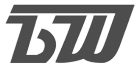 ______________________________________________________	__________________________Student Signature							Date
______________________________________________________	__________________________Principal Signature							Date
______________________________________________________	__________________________Sponsor Signature							DateSTUDENT NAME:CLUB NAME:WEEK OF:SEMESTER COURSEGRADETEACHER SIGNATUREFLAGGEDWEEKS OF INELIGIBILITYINSTITUTED SUPPORT INITIATIVESINSTITUTED SUPPORT INITIATIVESINSTITUTED SUPPORT INITIATIVESINSTITUTED SUPPORT INITIATIVESINSTITUTED SUPPORT INITIATIVESINSTITUTED SUPPORT INITIATIVESINSTITUTED SUPPORT INITIATIVESINSTITUTED SUPPORT INITIATIVESINSTITUTED SUPPORT INITIATIVESINSTITUTED SUPPORT INITIATIVESINSTITUTED SUPPORT INITIATIVESINSTITUTED SUPPORT INITIATIVESINSTITUTED SUPPORT INITIATIVESINSTITUTED SUPPORT INITIATIVESTeacher/Student MeetingBefore School TutoringBefore School TutoringHomework CompletionHomework CompletionHomework CompletionStudent ContractStudent ContractStudent ContractPlanner UsageAfter School TutoringAfter School TutoringGuidance CounselorGuidance CounselorGuidance CounselorOtherOtherOtherBriefly Summarize Student Application of Selected InitiativesBriefly Summarize Student Application of Selected InitiativesBriefly Summarize Student Application of Selected InitiativesBriefly Summarize Student Application of Selected InitiativesBriefly Summarize Student Application of Selected InitiativesBriefly Summarize Student Application of Selected InitiativesBriefly Summarize Student Application of Selected InitiativesBriefly Summarize Student Application of Selected InitiativesBriefly Summarize Student Application of Selected InitiativesBriefly Summarize Student Application of Selected InitiativesBriefly Summarize Student Application of Selected InitiativesBriefly Summarize Student Application of Selected InitiativesBriefly Summarize Student Application of Selected InitiativesBriefly Summarize Student Application of Selected InitiativesBelow Portion To Be Completed After 1 Week of ProbationBelow Portion To Be Completed After 1 Week of ProbationBelow Portion To Be Completed After 1 Week of ProbationBelow Portion To Be Completed After 1 Week of ProbationBelow Portion To Be Completed After 1 Week of ProbationBelow Portion To Be Completed After 1 Week of ProbationBelow Portion To Be Completed After 1 Week of ProbationBelow Portion To Be Completed After 1 Week of ProbationBelow Portion To Be Completed After 1 Week of ProbationBelow Portion To Be Completed After 1 Week of ProbationBelow Portion To Be Completed After 1 Week of ProbationBelow Portion To Be Completed After 1 Week of ProbationBelow Portion To Be Completed After 1 Week of ProbationBelow Portion To Be Completed After 1 Week of ProbationREFLECTIVE EVALUATIONREFLECTIVE EVALUATIONREFLECTIVE EVALUATIONREFLECTIVE EVALUATIONREFLECTIVE EVALUATIONREFLECTIVE EVALUATIONREFLECTIVE EVALUATIONREFLECTIVE EVALUATIONREFLECTIVE EVALUATIONREFLECTIVE EVALUATIONREFLECTIVE EVALUATIONREFLECTIVE EVALUATIONREFLECTIVE EVALUATIONREFLECTIVE EVALUATIONEFFECTIVENESS OF 
PROBATIONARY SUPPORTSEFFECTIVENESS OF 
PROBATIONARY SUPPORTSEFFECTIVENESS OF 
PROBATIONARY SUPPORTSEFFECTIVENESS OF 
PROBATIONARY SUPPORTSIneffective Ineffective Ineffective PoorPoorPoorGood Good Good SuperiorSTUDENT PARTICIPATION STATUSSTUDENT PARTICIPATION STATUSSTUDENT PARTICIPATION STATUSSTUDENT PARTICIPATION STATUSSuspendedSuspendedSuspendedSuspendedProbationProbationProbationProbationCleared Cleared 